www.starikam.org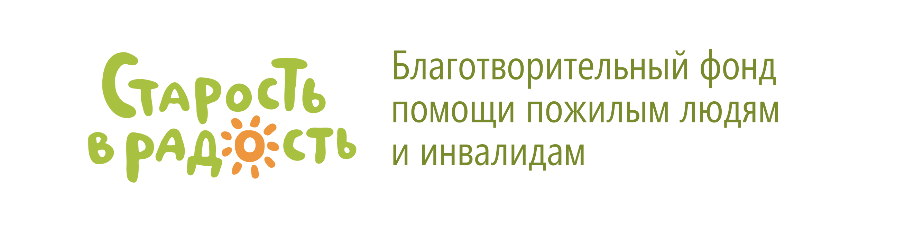 127006, город Москва,улица Садовая-Триумфальная, д. 4-10ОКПО/ОГРН 37197463/1117799022516ИНН/КПП  7710479486/771001001Учебно-методический центрДополнительная профессиональная программаповышения квалификации«Роль младшего медицинского персонала в системе долговременного ухода                          в стационарных организациях социального обслуживания»Категория слушателей:младший медицинский персонал, помощники по уходу (сиделки) стационарных организаций социального обслуживанияОбъем программы:42 часаФорма обучения:очно-заочная с применением электронного обучения                 и дистанционных образовательных технологийДлительность обучения:1-3 неделиСтоимость обучения:оплачивает обучение БФ «Старость в радость»Цель программы:повышение квалификации младшего медицинского персонала, помощников по уходу (сиделок) стационарных организаций социального обслуживания                                     в части обобщенной трудовой функции «Предоставление услуг по уходу за лицами, нуждающимися                            в постороннем уходе» (Профессиональный стандарт «Сиделка (помощник по уходу)», утвержденный приказом Министерства труда и социальной защиты Российской Федерации № 507н от 30 июня 2018г.), трудовой функции «Профессиональный уход за пациентом» (Профессиональный стандарт «Младший медицинский персонал», утвержденный приказом Министерства труда и социальной защиты Российской Федерации № 2н от 12.01.2016 г.)Содержание программы:Модуль 1. Система долговременного ухода. Модуль 2. Роль коммуникации в системе долговременного ухода. Модуль 3. Основы кинестетики. Модуль 4. Инфекционная безопасность как важная часть ухода.Модуль 5. Организация питания и кормления как часть ухода.Модуль 6. Уход за людьми, страдающими деменцией.Модуль 7. Ведение документации по уходу. Дневная занятость.Соответствие требованиям профессионального стандарта:- Профессиональный стандарт «Младший медицинский персонал», утвержденный приказом Министерства труда и социальной защиты Российской Федерации № 2н от 12.01.2016 г.;- Профессиональный стандарт «Сиделка (помощник по уходу)», утвержденный приказом Министерства труда                 и социальной защиты Российской Федерации № 507н от 30 июня 2018г.Выдаваемые документы:удостоверение о повышении квалификации установленного образцаЗапись на программу:www.starikam.org